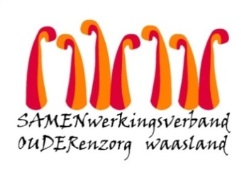 Nieuwsbrief wzc De Ark– 28 oktober 2020
                Beste familie,  mantelzorgerDe resultaten van de herscreening van afdeling de Palmtak zijn gekend.   Goed nieuws voor de bewoners, iedereen heeft een  negatief testresultaat.  Met spijt hebben we ook vernomen dat 2 medewerkers positief getest zijn, waaronder een medewerker van de nachtploeg die ook tewerkgesteld is op afdeling de Duif.Screening bewoners afdeling de DuifOmwille van de besmetting van de medewerker op afdeling de Duif zijn vandaag alle bewoners van deze afdeling gescreend.  Voorlopig merken we gelukkig nog geen symptomen bij de bewoners.   We houden jullie van de resultaten op de hoogte.Bezoekregeling afdeling de PalmtakIn het algemeen wordt de druppel-contactisolatie stopgezet na 14 dagen, dit is de incubatietijd (tijdens deze periode kan je het virus ontwikkelen).  Concreet naar de bezoekregeling betekent dit voor afdeling de Palmtak dat de kamerisolatie stopt op 31 oktober 2020 gevolgd door 4 dagen van verhoogde alertheid (observatie symptomen covid). De eerstkomende bezoekdag is donderdag 5 november.Hopelijk wordt het een blij en veilig weerzien!Bedankt aan iedereen voor alle steun en het begrip dat we mogen ontvangen in deze uitzonderlijke periode.Zijn er nog vragen of bezorgdheden, mail gerust naar els.vanverre@samenouder.be.Met vriendelijke groet, 
Els Van Verre
Dagelijks verantwoordelijke